ქ.თბილისი                                                                                                                                      18 აგვისტო 2018 წელიტენდერიკომპანია "ფრეგო" წარმატებით ახორციელებს საწვავის იმპორტს საქართველოში სხვადასხვა ქვეყნებიდან. კომპანია „ფრეგო“-ს მიზანია: შექმნას საქართველოს ბაზარზე მძლავრი ქსელი, რომელიც მოწინავე პოზიციებს დაიმკვიდრებს მომხმარებლის მსყიდველობით გადაწყვეტილებაში, რაც განპირობებული იქნება ფასის, ხარისხისა და მომსახურების უპირატესობით კონკურენტებთან. ორაგნიზაციის შესახებ დეტალური ინფორმაცია შეგიძლიათ იხილოთ ვებ-გვერდზე: www.frego.geკომპანია „ფრეგო“-ს აცხადებს ტენდერშს  ავტოგასამართი სადგურის ბრენდირებასთან დაკავშირებით:ავტოგასამართი სადგური მდებარეობს შემდეგ მისამართზე: ქ.თბილისი, ტაბახმელა, სოფ.შინდისი ს/კ 81.02.00.685                რენდერი N1                                                                                                                                               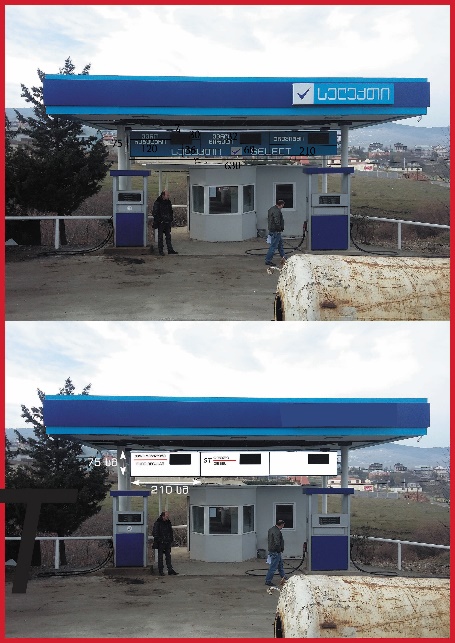 სატენდერო პირობები:უნდა შემოწმდეს არსებული ფასმაჩვენდბლის ტექნიკური მდგომარეობა, საჭიროების შემთხვევაში უნდა შეიცვალოს ნათება ან/და ელ. ტაბლოები.არსებული ფასმაჩვენებლის კონსტრუქციაზე უნდა შეიცვალოს დიბონდის წინა ფასადი და დამონტაჟდეს თეთრი დუბონდის მასლა.ფასმაჩვენებლებზე პროდუქტის დასახელებების ადგილი უნდა ამოიჭრას  და უკანა მხრიდან აეკვრას თეთრი ორგმინა. რომელზეც დაეკვრება შავი ორაკალის მასალისგან დამზადებული პროდუქტის დასახელებები რენდერ N1-ში მოცემული ზომების, დიზაინის და ასევე სამუშაო ფაილების მიხედვით.. 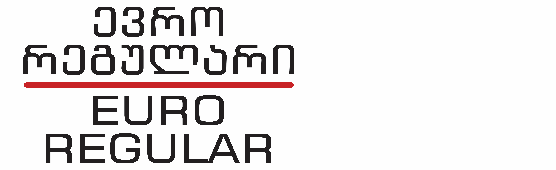 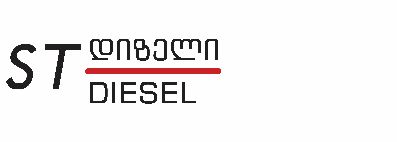 გთხოვთ შემოგვთავაზოთ შპს „ფრეგო-ს აგს-ბის ბრენდირების განფასება 2018 წლის  25 აგვისტოს ჩათვლით შემდეგ ელ. ფოსტაზე::    tamar.kakabadze@frego.ge . ასევე გთხოვთ მოგვაწოდოთ ზემოთმოყვანილი სამუშაოების შესრულების ვადა.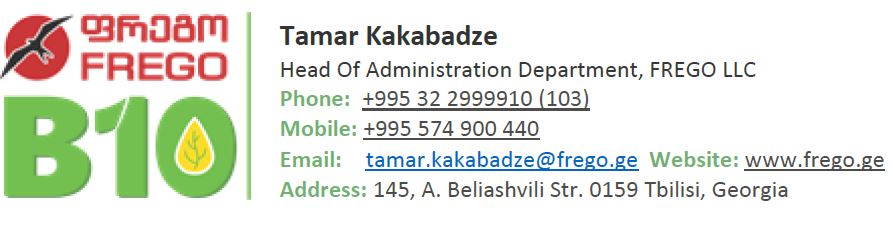 